同學好：
鴻海科技集團持續延攬工業互聯網/AI人才，提供錄取人選完善的專業培訓課程，以及國際化、科技化的歷練發展舞台，並享有優渥的薪資待遇。為體恤同學舟車勞頓之辛苦，並有充裕時間準備論文口試，因此我們將前往貴校，提供您最快捷的面談流程，誠邀相關領域優秀人才，加入工業互聯網/AI人才梯隊與鴻海一同茁壯發展。此外，當天面試的同學將可參加抽獎。請把握難得機會踴躍報名! 一、面談會資訊:1. 日期: 2018/6/28(四)2. 時間: 10:00~17:00 [每面談場次約2小時]3. 地點: 交通大學綜合一館二樓報到處 (202、203、205教室)4. 當日將提供餐盒給優先報名的同學二、當日流程:英文、人格測驗、工業互聯網專案考試專業主管面談鴻海集團及工業互聯網專案簡介 三、徵才條件：1. 資工/資管、數學/統計之碩士應屆畢業生2. 具工業互聯網/AI概念、大數據分析軟體工具操作經驗3. 銜接國際的優秀英文能力，及肯拼博、追求卓越的人格特質為確保您的報名資格，請務必於2018/6/25(一) 12:00前，完成掃描QR Code報名並繳回以下文件，詳細資訊如下 :鴻海人員基本資料表 (註冊登入全球人才招募網填寫完畢後預覽下載)個人自傳 論文摘要/專題、競賽作品英文能力證明 (有效期限一年以內)教授推薦函 (可候補)檔案名稱規範: [序號]_[中文姓名]_ [上述5項文件名稱] Ex : 2_王富禮_個人自傳文件回傳窗口：蔡小姐/ job@foxconn.com 待收到回信，我們立即與您確認面談會詳細內容四、報名資訊:https://www.wjx.top/jq/25116626.aspx 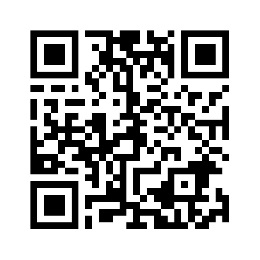 請於面談會當日攜帶「學生證」至會場報到